Årsmöte1 februari 2019Kl XX.XXHyresgästföreningen XXX kallar alla medlemmar till årsmöte.Vi träffas på XXX.På dagordningen sedvanliga årsmötesförhandlingar, bland annat:Verksamhetsberättelse 2018Beslut om styrelsens ansvarsfrihet för 2018Val till styrelsen, revisorer och valberedning 2019Nominering till uppdrag i Hyresgästföreningen för 2019, bl.a. förhandlingsuppdrag Verksamhetsinriktning 2019Vi bjuder på fika! Välkommen önskar styrelsen för Hyresgästföreningen xxx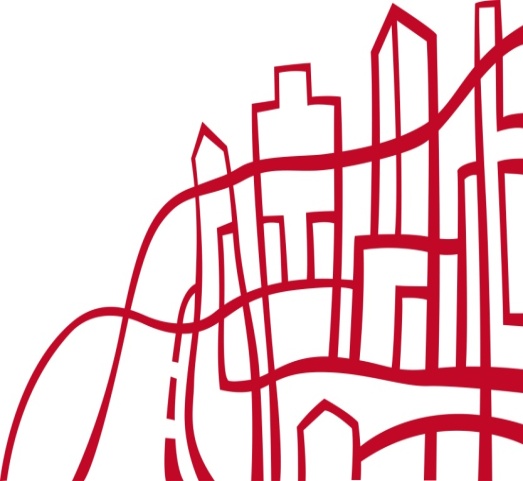 www.hyresgastforeningen.se